StatisticsHERE’S THE MATHSYour child is learning to interpret pie charts and use them to solve problems. A pie chart is a circular chart divided into sectors. Each sector shows the relative size of each value. A key explains what each sector represents. When the total number is known, the exact numbers for each sector can be calculated. Pie charts are useful for comparison.ACTIVITY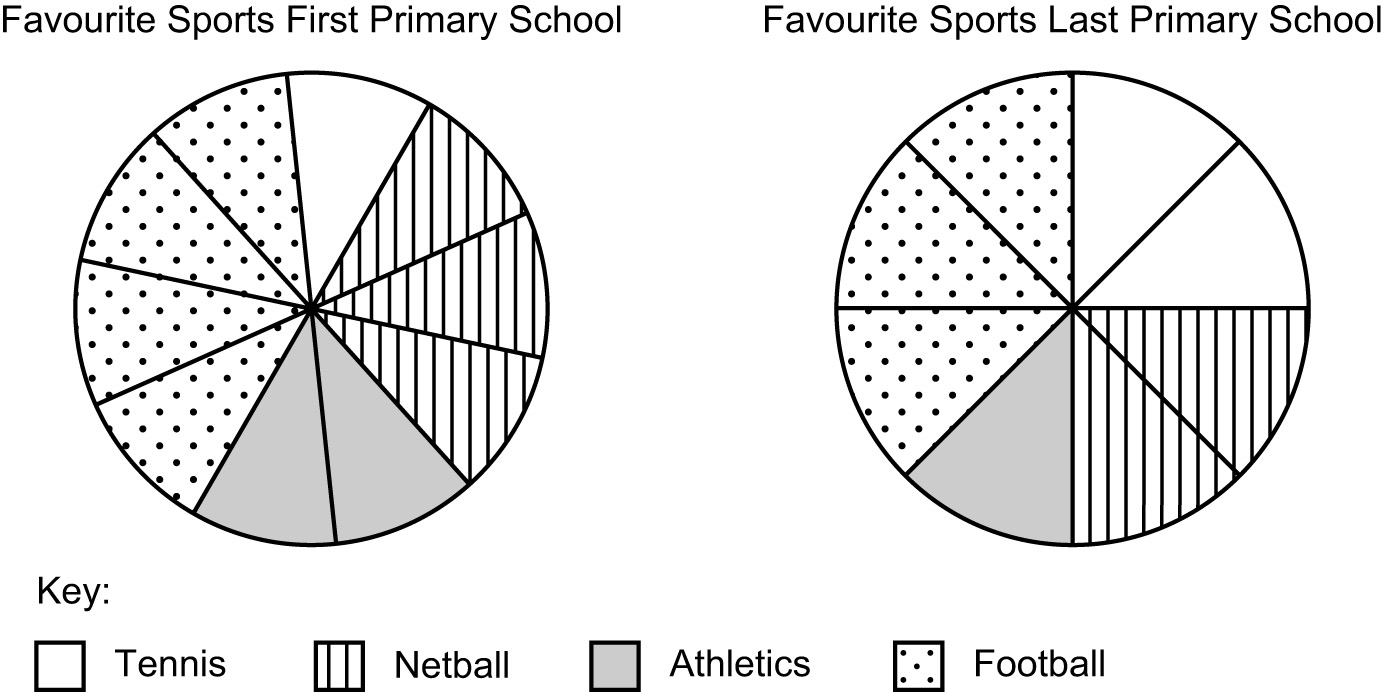 What to doChoose one of the papers without looking. This number represents the number 
of pupils in the school.Use this number to find out how many pupils prefer each of the sports.One person calculates the numbers for First Primary School and one for Last Primary School and then writes three questions for the other person to answer. Repeat with a different starting number.Variation Try larger starting numbers but make sure they are divisible by both 8 and 10.QUESTIONS TO ASKPrimary 7
Maths 
Newsletter 7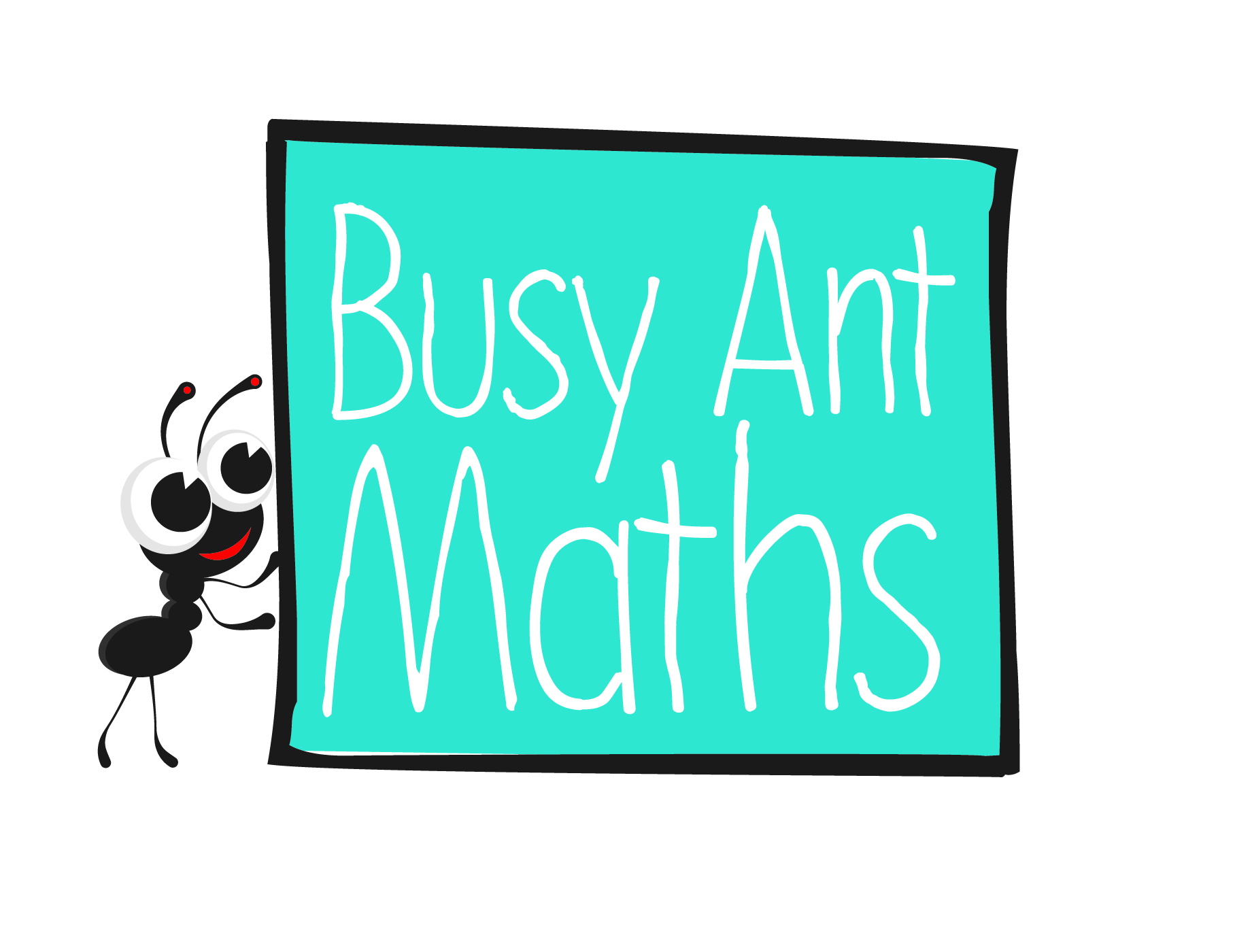 Date: ______________________	Name: ______________________FractionsHERE’S THE MATHSYour child is practising adding and subtracting fractions with different denominators and mixed numbers, using the concept of equivalent fractions. In order to add or subtract fractions, they needs to be changed to an equivalent fraction with the same denominator, e.g.  +  =   +   = . Answers are best expressed in their simplest form, 
e.g. an answer of   should be simplified to   .ACTIVITYWhat to doOne person shuffles the cards, and turns over 3 cards. In the table above, they find the fraction represented by the cards. They add the fractions by finding a common denominator and simplifying the answer if possible. The second person checks the addition. Change roles. Repeat twice more. Keep a note of all 6 answers. Race one another to put the fractions in increasing order.QUESTIONS TO ASKRatio and proportionHERE’S THE MATHSYour child is learning to recognise and solve proportion problems. Proportion compares a part to the whole and is expressed as a fraction, decimal or percentage, e.g. in a ball pool,  (or 25%) of the balls are red. This can be expressed as ‘1 in 4 balls is red’ or 
‘1 in every 4 balls is red’.ACTIVITYWhat to doThe challenge is to buy as many blue fleeces as possible.Take turns to turn over a card to decide 
on the number of fleeces in production. Roll the dice to find out the proportion 
of blue fleeces being made. Each person keeps a running total of their blue fleeces. Declare the winner after 10 minutes.QUESTIONS TO ASK123456789101112Fleeces made in a factory Fleeces made in a factory Fleeces made in a factory Fleeces made in a factory Fleeces made in a factory Fleeces made in a factory 14000232034804560516068007560088000916001072011240012640Dice roll123456Proportion of blue fleeces1 in every 81 in every 43 in every 81 in every 25 in every 87 in every 8